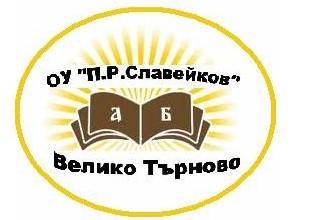 ОСНОВНО УЧИЛИЩЕ „ПЕТКО РАЧЕВ СЛАВЕЙКОВ”гр. Велико Търново, ул. „Освобождение” № 29тел. 0877948282 – директортел. 062/63-14-42 – зам.-директор, канцеларияe-mail: ou_slaveikov_vt@abv.bg; www.ouslaveikov.weebly.comМЕРКИ ЗА НАМАЛЯВАНЕ НА РИСКОВЕТЕ ОТ ПРЕДАВАНЕ НА ИНФЕКЦИЯ ПРЕЗ УЧЕБНАТА 2020 - 2021 ГОДИНА В УСЛОВИЯТА НА COVID-19 В ОУ “П. Р. СЛАВЕЙКОВ” - ВЕЛИКО ТЪРНОВОВодени от убеждението, че обучението в реалната класна стая и прякото взаимодействие с учителите и учениците са най-добрата и незаменима алтернатива, отчитайки мнението на различните заинтересовани страни и съобразявайки се със законовите изисквания и насоките на МОН, приемаме следните мерки за намаляване на рисковете от предаване на инфекция в условията на COVID-19:Училището   реализира набор от мерки за намаляване рисковете от предаване на инфекцията, включително чрез създаването на нагласи за здравно и социално отговорно поведение на учениците като част от възпитателната функция на образованието.Реагираме съгласно здравните правила при всеки един случай на заболял или със съмнение за COVID-19. Имаме готовност при указания от здравните власти да превключим на обучение в електронна среда от разстояние и съобразно решенията на областния кризисен щаб за борба с COVID-19.Осигуряваме условия за непрекъснатост на обучението за учениците от рисковите групи. Осигуряваме допълнително (компенсаторно) обучение и подкрепа за учениците, пропуснали учебни занятия поради здравословни причини, в т. ч. и заради карантиниране.Поддържаме положителен психоклимат на работа и учене и редуцираме ситуациите на напрежение, стрес и дезинформация.Използваме кризата като възможност за иновации и подобряване на педагогически и организационни модели и практики, за създаване на още по-сплотени и взаимодействащи училищна и микроучилищни (класни) общности между учители, родители и ученици, за дооборудване и др.Мерки за намаляване на рисковете от предаване на инфекциятаОграничаването на разпространението на вируса предполага намаляване на средата на взаимодействие на всеки един от нас. Като водещ модел прилагаме стратегията на дистанция (невзаимодействие) между учениците от различните класове в началния етап и между учениците от началния и прогимназиалния етап. Обособяват се следните групи за невзаимодействие:Първи класВтори класТрети класЧетвърти класПрогимназиален етап МЕРКИ1. Общи мерки (задължителни за всички училища) за ограничаване на рисковете от разпространение на вируса:1.1. Спазване на общите здравни мерки. 1.2. Носене на лични предпазни средства (маски или шлемове).Носенето на маска или шлем е задължително:в общите закрити части на учебната сграда – за всички ученици, учители, в т.ч. от външните за институцията лица; в класните стаи и другите учебни помещения – от учителите, които преподават на ученици от повече от един клас/етап. При учители, които преподават само в един клас от началния етап или само в прогимназиалния етап, носенето на защитна маска/шлем е по тяхно желание.Носенето на маска или шлем в класната стая от учениците е по желание. Маските за учениците се осигуряват от техните родители. 1.3. Дезинфекция на повърхностите и проветряване. Ежедневна дезинфекция на повърхностите във всяка класна стая – след приключване на часовете. Влажно почистване и дезинфекция на всички критични точки – подове, бюра, чинове, маси, дръжки на врати, прозорци, ключове за осветление и др.Допълнителна дезинфекция на компютърните и други кабинети – между часовете на ученици от различни групи за невзаимодействие. В компютърните кабинети се дезинфекцират клавиатурите и мишките. Във физкултурните салони – уредите.Ежедневна дезинфекция на критичните точки в коридорите и тоалетните.Класните стаи се проветряват всяко междучасие. 1.4. Засилена лична хигиена и условия за това:Осигуряване на течаща топла вода и сапун в тоалетните.Поставяне на дезинфектант за ръце на входа на училището, в учителската стая, класните стаи, тоалетните и стола, като тяхната употреба следва да е контролирана.Създаване на навици за миене на ръцете с течен сапун и топла вода след посещение на тоалетната, преди хранене, след отдих на открито/физическо възпитание и спорт, при кихане и кашляне. Правилно използване на дезинфектант за ръце, който се нанася върху чисти ръце. Елиминиране на вредни навици, свързани с докосване на лицето, носа, устата и очите.1.5. Спазване в столовата на публикуваните на интернет страницата на МЗ и БАБХ „Препоръки към бизнес операторите и работодателите от хранителния бизнес“https://zbut.eu/covid-19/preporaki-hranitelen-biznes/ 1.6. Създаване на вътрешноучилищна организация и спазване на правилата във връзка с епидемията.Разпределяне на отговорностите в училищния екип, в т.ч. и графици за дежурства.Запознаване на персонала, учениците и на външните посетители със здравните изисквания. 1.7. Максимално ограничаване на контактите между ученици от различните класове в началния етап и между началния и прогимназиалния етап при осъществяване на заниманията по интереси.Организиране на групи за занимания по интереси в рамките на класа в началния етап или само от ученици от прогимназиалния етап, а при необходимост от смесване на ученици от различни класове, в т.ч. и от различни училища – разреждане на учениците и осигуряване на нужната дистанция, която да не позволява пряко взаимодействие между тях.При заниманията по интереси, свързани с колективни спортове, се прилагат актуалните здравни регулации на Министерството на здравеопазването.2. Препоръчителни мерки (обсъдени и приети на педагогически съвет на 02.09.2020 г. и задължителни за ОУ “П. Р. Славейков”, гр. В. Търново):2.1. Мерки за осигуряване на дистанция между групите за невзаимодействие:2.1.1. Класни стаи и организация на учебния процес:Използване на физкултурните салони само при неблагоприятни метеорологични условия. Провеждане на часовете по физическо възпитание и спорт и учебните часове за спортни дейности в двата физкултурни салона, като не се допуска едновременно ползване на физкултурен салон от ученици от различни групи за невзаимодействие.Провеждане на максимален брой часове на открито, когато метеорологичната обстановка позволява това.Използване на един/а учебен чин/учебна маса от един ученик и разполагане на местата за сядане на учениците шахматно, където е приложимо. Осигуряване на физическо разстояние между масата/катедрата/бюрото на учителя и първия ред маси/чинове на учениците, в т.ч. и чрез освобождаване на първия ред маси/чинове, с цел спазване на дистанция от поне 1,5 метра по време на обучение, където е приложимо, особено при работата на учителите с повече от една група за невзаимодействие.Разпределение на местата за организиран отдих и физическа активност в училищния двор между ГЦДО – за всеки клас отделно място.Намаляване на ненужни предмети в коридори/класни стаи.2.1.2. Коридори и стълбища:Организация за еднопосочно придвижване в коридорите и по стълбите – отдясно.Трети и четвърти клас ползват западното стълбище, а първи, втори клас и прогимназиалния етап – източното.2.1.3. Междучасия. Тоалетни/санитарни помещения: През междучасията учениците пребивават предимно в класните си стаи.Дежурен учител на всеки етаж, за да не се допуска струпване на много ученици и да се спазва дистанция.Втори дежурен учител пред тоалетните на всеки етаж, за да не се струпват учениците в и пред тоалетните (максимален брой ученици, които могат да влизат – 2).На първия етаж учениците от първи клас ползват тоалетните първите 5 минути от междучасието, а трети клас – следващите 5 минути.На втория етаж учениците от първи клас ползват тоалетните след приключване на 35-минутния си час, учениците от втори клас – първите 5 минути от междучасието, а учениците от 4. клас – вторите 5 минути от междучасието.  2.1.4. ВходовеРегулиране на влизането и излизането в сградата на училището, без струпване на входа и при спазване на дистанция – трети и четвърти клас използват малкия вход, а първи, втори и прогимназиалния етап – големия; за придвижване до игрището се използва малкия вход, като се осъществява организирано с учителя.Портиерът на големия вход следи да не се допуска струпване на ученици и да не влизат външни лица в сградата на училището. Малкият вход се отключва само когато влизат или излизат ученици.2.1.5. Стол Хранене по график.Обособени зони за хранене за отделните паралелки.Не се допускат опашки от близкостоящи ученици.Недопускане на споделяне на храни и напитки.Влизане през едната врата на стола, излизане – през другата.2.1.6. Училищен двор Максимално ограничаване на влизането на външни лица в сградата на училището чрез определяне на зони за достъп на родители в двора и в близост до входа.Допускане на придружители на ученици със СОП в училището при спазване на изискванията за физическа дистанция и дезинфекция. Разделяне на училищния двор на зони за отделни класове.Провеждане на повече занятия в училищния двор и на игрището.Провеждане на занятия извън училището, когато това е удобно, мястото е по-широко и по-безопасно и не е свързано с риск и много време за придвижване.2.1.7. Недопускане на външни лица в дворовете и през почивните дни. Комуникация. Учителска стаяОграничаване на близката комуникация между учители и на престоя им в учителската стая.По-голяма част от комуникацията се осъществява в електронна среда (по телефон, електронна поща, електронен дневник, училищен облак и др.), а при необходимост от пряка комуникация се спазват изискванията на физическа дистанция.Комуникацията с родителите се осъществява предимно с електронни средства, а индивидуалните срещи и консултации се провеждат по предварителна уговорка и при спазване на изискванията на МЗ.Родителски срещи, събрания на Обществения съвет, общи събрания и педагогически съвети се провеждат в електронна среда или на открито, а при нужда от пряка комуникация – в по-голямо помещение, което гарантира спазване на правилата на МЗ.2.1.8. Физкултурен салонИзползване на физкултурните салони само в месеците, когато не е възможно провеждане на часовете на открито.  При невъзможност, поради спецификата на сезона, във физкултурния салон се провеждат часовете само на един клас.2.1.9. Библиотека Използване на ресурси от дигиталната училищна библиотека – на сайта на училището.2.1.10. Закуски по Държавен фонд „Земеделие“Закуските се предоставят от работник кухня до класните стаи. 2.2. Мерки за осъществяване на извънкласни и извънучилищни занимания по интересиМаксимално ограничаване на наемането на външни лектори за дейностите, които може да се осигурят от учители в училището.Ограничаване на отдаването на училищната и/или спортната база под наем. Дезинфекция след всеки външен ползвател на физкултурния салон.3. Възпитателните мерки включват:3.1. Провеждане на периодични разговори/беседи с учениците от класния ръководител в часа на класа в рамките на 5-10 минути, съобразени с възрастовите особености на учениците, за правилата, личната отговорност и живота на всеки един от нас в условията на епидемия от COVID-19. Разговорът има за цел най-вече да напомни на учениците за спазване и съблюдаване на правилата за лична хигиена и физическа дистанция и за възпитание на отговорно поведение към себе си и към останалите. 3.2. Напомняне на учениците да докосват по-малко предмети в класната стая и в останалите помещения, както и да не споделят храни и напитки.3.3. Даване на личен пример на учениците от педагогическите специалисти.3.4. Поставяне на видно място – в коридори/класни стаи/столове/тоалетни информационни материали (плакати) за правилна хигиена на ръцете, спазване на физическа дистанция, респираторен етикет, носене на защитни маски.Правила за поведение при съмнение или случай на COVID-19 в училищетоА. При наличие на един или повече симптоми при ученик (повишена телесна температура, кашлица, хрема, задух, болки в гърлото, умора, мускулни болки, гадене, повръщане, диария и др.):Първоначално поведениеУченикът се изолира незабавно помещението до медицинския кабинет, докато не се прибере у дома. На ученика се поставя маска, съобразена с възрастта му.Незабавно се осъществява връзка с родителите/настойниците и се изисква да вземат ученика, като се съобразяват с необходимите превантивни мерки (носене на маски за лице, използване на личен транспорт при възможност).На родителите/настойниците се припомнят процедурите, които трябва да следват – да се избягва физически контакт и да се консултират със семейния лекар на ученика (първо по телефона) за преценка на здравословното му състояние и последващи действия съобразно конкретната ситуация.След като ученикът напусне помещението, се извършва щателна дезинфекция в кратък срок с биоцид с вирусоцидно действие, при спазване на изискванията за дезинфекция.Ученикът се допуска отново в присъствено обучение в училище само срещу медицинска бележка от семейния лекар, че е клинично здрав и това е допустимо.В случай на положителен резултат за COVID-19 по метода PCR на ученик:Родителите информират директора на училището, който трябва незабавно да се свърже със съответната РЗИ и да ѝ предостави списък с учениците и учителите, които са били в контакт с ученика в съответствие с указанията на РЗИ.Идентифициране на контактните лица и мерките, които да се предприемат в училището, се разпореждат от РЗИ и се предписват на директора на съответното училище. Всички контактни лица се инструктират за провеждане по време на домашната карантина на наблюдение за поява на клинични симптоми и признаци за COVID-19 и навременно уведомяване на личния лекар на ученика и на РЗИ. При карантиниране на контактен ученик членовете на домакинството му се самонаблюдават за симптоми на COVID-19 в рамките на 14-те дни на карантината на ученика и още 14 дни след тази карантина. При поява на симптоми уведомяват РЗИ и личните лекари, независимо дали ученикът е проявил или не симптоми, с оглед на безсимптомно протекла инфекция при учениците и възможно заразяване на възрастни в домакинствата.След отстраняване на заразения ученик и съучениците му се извършва продължително проветряване, влажно почистване и крайна дезинфекция на всички повърхности,  предмети и помещенията, до които е имал контакт ученикът в последните 48 часа, след което стаята/помещенията може да се използват за учебни занятия.  Осигурява се психологическа подкрепа, като формата ѝ може да варира в зависимост от конкретната ситуация.Б. При наличие на един или повече симптоми при възрастен (повишена телесна температура, кашлица, хрема, задух, болки в гърлото, умора, мускулни болки и др.):Първоначално поведениеЛицето незабавно се изолира и му се предоставя маска, която да постави на лицето си, ако връщането у дома не е възможно в същия момент. Избягва се физически контакт с други лица.При възможност използва личен транспорт за придвижване. Осъществява консултация с личния си лекар за преценка на състоянието му и за последващи действия, в т.ч. и за решение дали е нужно да се направи тест.Директорът на училището предоставя на съответната РЗИ списък с контактните на лицето учители и ученици в съответствие с указанията на РЗИ.Информират се родителите на учениците, които са били в контакт с лицето.След като лицето напусне помещението, се извършва щателна дезинфекция в кратък срок с биоцид с вирусоцидно действие, при спазване на изискванията за дезинфекция.Лицето се допуска отново на работа в училище само срещу медицинска бележка от семейния лекар, че е клинично здраво и това е допустимо.В случай на положителен резултат за COVID-19 по метода PCR на възрастен човекЛицето информира директора на училището, който незабавно се свързва със съответната РЗИ, Директорът на училището предоставя на съответната РЗИ списък с учителите и учениците, които са били в контакт с лицето в съответствие с указанията на РЗИ.Идентифицирането на контактните лица, както и мерките, които следва да се предприемат в училището, се разпореждат от РЗИ и се предписват на директора на съответното училище. Всички контактни лица се инструктират за провеждане на наблюдение по време на домашната карантина за поява на клинични симптоми и признаци за COVID-19 и за навременно уведомяване на личните лекари и на РЗИ.След отстраняване на заразеното лице се извършва продължително проветряване,  влажно почистване и крайна дезинфекция на повърхностите в класните стаи, помещенията и предметите, до които е имало контакт лицето в последните 48 часа, след което класните стаи и другите помещения може да се използват за учебни занятия или други цели.Осигурява се психологическа подкрепа, като формата ѝ може да варира в зависимост от конкретната ситуация.Алгоритъм за превключване към обучение в електронна среда от разстояниеПредварително обсъден и приет от педагогическия съвет списък от мерки, които да улеснят бързото и плавно преминаване от присъствено обучение към обучение в електронна среда от разстояние (ОЕСР):Създаване на групи за бърза комуникация (учители – ръководство, учители – родители, учители – ученици).Определяне на различна продължителност на електронните уроци в зависимост от възрастта и уменията за саморегулация на учениците.Публикуване на училищния сайт и запознаване на учениците с брошурата с препоръки за безопасна работа в интернет https://sacp.government.bg/sites/default/files/SafeNet_DAZD2020.pdf, както и с Правилата за безопасност на децата и учениците в компютърната мрежа и с Препоръките относно безопасно провеждане на дистанционно обучение в онлайн среда: https://ouslaveikov.weebly.com/105310401056106610631053104810621048.html Разработване или споделяне чрез сайта на училището на ръководства за учители, ученици, родители за ОЕСР и на ресурси: ръководства с инструкции за ползване на платформата или платформите за обучение;ръководства за учители – линкове към електронните ресурси, записи на видеоуроци на учители, качени на сайта на училището, и т.н. ръководства за ученици – електронни ресурси, добри училищни практики за екипна работа и групови проекти на техни съученици; ръководства за родители – електронни ресурси за проследяване на график, уроци с теми от учебното съдържание, обратна връзка /форум или друго;ръководства за дигитализация на учебното съдържание – посочени електрони ресурси, линкове към Националната електронна библиотека с ресурси и други електронни платформи, които предоставят безплатно учебно съдържание в интерактивен и иновативен модел.ОЕСР не бива да се смесва с дистанционната форма на обучение. По същество това не е различна форма на обучение, различни са средата (електронна) и средствата (с помощта на информационните технологии), както и това, че учителят и учениците не са физически на едно и също място.ОЕСР на учениците от ОУ “П. Р. Славейков”, гр. В. Търново, се осъществява от учителите в училището.Когато учениците от отделен клас в началния етап или от прогимназиалния етап, по решение на РЗИ в резултат на положителен PCR тест на ученик от съответната група за невзаимодействие, са поставени под карантина, паралелките продължават обучението си в електронна среда от разстояние по утвърденото седмично разписание за периода на карантината, след което се завръщат обратно в училище.В случаите на отстраняване от работа на начален учител поради положителен резултат от  PCR тест учениците от паралелката продължават обучението си в електронна среда от разстояние по утвърденото седмично разписание със заместващ учител за периода на карантината, след което се завръщат обратно в училищеВ случаите на отстраняване от работа на учител, преподаващ в повече от една паралелка, поради положителен резултат от  PCR тест, при осъществяван близък контакт на учителя с ученици от повече паралелки, учениците от всички тези паралелки преминават към ОЕСР за времето на карантината, след което се завръщат обратно в училище. При спазени изисквания за осъществена дистанция с учениците обучението на учениците продължава присъствено в училище със заместващ учител.При обявяване от компетентните органи в населеното място, региона или страната на извънредна обстановка или в случаите на извънредни и непредвидени обстоятелства  учениците в училището преминават към ОЕСР за срока на извънредната обстановка или на извънредните и непредвидени обстоятелства, след което присъственото обучение се възстановява.Преминаване към обучение в електронна среда от разстояние за отделен ученик се допуска по здравословни причини, ако отсъствието му е за период до 30 дни, когато има желание, разполага с необходимите технически и технологични възможности и физическото му състояние позволява да се обучава, като изпълнява предвидените задачи в Гугъл класната стая. Ученикът не подлежи на оценяване. Формата на обучение на такъв ученик не се променя и остава дневна. В допълнение на такъв ученик училището може да предостави консултации и обща подкрепа за преодоляване на образователни дефицити, както и психологическа подкрепа.Към обучение в електронна среда от разстояние може да премине и отделен ученик, който е карантиниран по решение на РЗИ в резултат на положителен PCR тест на член от домакинството му. В случаите на обявено извънредно положение или извънредна епидемична обстановка семействата с деца до 14 години имат право на месечна целева помощ, осигурена от държавата, за времето на извънредното положение или извънредната епидемична обстановка, ако средномесечният доход на член от семейството за месеца, предхождащ подаването на заявлението, е равен или по-нисък от размера на минималната работна заплата за страната и ако:единият или и двамата работещи родители не могат да работят дистанционно от вкъщи и нямат право да ползват платен отпуск; единият или и двамата родители са останали без работа, но нямат право на обезщетение за безработица или обезщетението е в размер, по-малък от минималната заплата;единият или и двамата родители се самоосигуряват, но не могат да работят поради въведени ограничения във връзка с извънредното положение или извънредната епидемична обстановка;родител сам отглежда децата си.Задължителни мерки за плавно преминаване от присъствено обучение към обучение в електронна среда от разстояние:Осигуряване на защита на личните данни на учителите и учениците и сигурността на информацията в електронна среда чрез обучение и комуникация в училищното облачно пространство в G Suite for education или чрез електронния дневник Школо.бг. Начин за осъществяване на обучението и комуникацията:за учениците от трети до седми клас – синхронно ОЕСР чрез Google Meet (поставят се отсъствия и оценки);за учениците от първи и втори клас – редуване на синхронно и асинхронно ОЕСР (отсъствия се поставят само за часовете на синхронно ОЕСР;  за часовете на асинхронно ОЕСР не се поставят отсъствия, но в процеса на оценяване се отчитат участието и ангажираността на ученика; часовете на асинхронно ОЕСР се осъществяват чрез Гугъл класни стаи);за отделни ученици с технически проблеми – алтернативни начини, в т.ч. чрез предоставяне на материали по имейл, чрез електронния дневник или на хартия (възможно е и оценяване).Екип за подкрепа при осъществяването на ОЕСР:Диляна Гаджева – зам.-директор УД;Валентин Бойчев – ръководител ИКТ;Мариана Пенчева – педагогически съветник. Организационен екип:Данка Борисова – директор;Бисерка Даалиева – отговорник за седмичното разписание на прогимназиалния етап;Лидия Петкова – отговорник за седмичното разписание на началния етап.Разработване на алтернативни седмични разписания за прилагане в случаите, когато учениците от повече от един клас са поставени под карантина.Изготвяне на списък със заместващи учители (в т.ч. студенти от висшите училища, обучавани за учители).Възможности за обучението за учениците с установен по-висок риск от COVID-19Изборът за присъствено обучение в училище е първата най-предпочитана алтернатива. Тя създава възможност за пълноценно педагогическо взаимодействие, за социализация и за ефективна възпитателна функция. Независимо от това има отделни случаи, при които обучението на учениците в дневна присъствена форма е невъзможно или нецелесъобразно по здравословни причини (самите те са със заболявания, които не позволяват посещаване на училище или техните родители/настойници попадат в  рискова група за COVID-19).С цел гарантиране правото на достъп до образование обучението на такива ученици от ОУ “П. Р. Славейков”, гр. В. Търново, е възможно да се осъществява в алтернативни форми – индивидуална или дистанционна форма на обучение.Общите условия за преминаване на ученик от дневна в индивидуална или дистанционна форма се свеждат до:Наличие на здравословни причини, удостоверени с медицински документ, издаден  от съответната експертна лекарска комисия, че ученикът не може да се обучава в дневна форма. В условията на COVID-19 здравословните причини, поради които ученик не може да посещава присъствена форма (в т.ч. и ако негов родител/настойник попада в рискова група), се удостоверяват или с медицински документ, издаден от съответната експертна лекарска комисия по реда на Закона за здравето, или за заболяванията, включени в Приложение № 2 – с етапна епикриза от лекаря специалист, проследяващ заболяването на лицето.Семейни причини (желание да завърши срока/годината в други срокове – допустимо условие за преминаване в индивидуална форма, или трайно пребиваване със семейството на територията на друга държава – допустимо условие за преминаване в дистанционна форма на обучение за ученик 1. - 7. клас).Наличие на специални образователни потребности или на изявени дарби.За всяка от формите нормативната уредба поставя още и допълнителни условия, като за дистанционната форма на обучение ученикът трябва да се обучава в 5. - 7. клас. С учениците, които се обучават в индивидуална форма, учителите работят в индивидуални учебни часове в училище или вкъщи, като част от тези часове може да се  осъществяват от разстояние в електронна среда. Допълнително и на учениците, записани в индивидуална форма на обучение, училището предоставя при необходимост консултации и обща подкрепа.При дистанционната форма присъствените учебни часове покриват изцяло учебния план и ученикът се обучава в група с други ученици от същия клас от друго училище. Независимо от това той продължава да е ученик на ОУ “П. Р. Славейков”, гр. В. Търново. Обучаващите учители съответно са учители от друго училище. Обучението в дистанционна форма се осъществява с помощта на информационните и комуникационните технологии чрез синхронни учебни часове. За целта всеки ученик следва да разполага с интернет и с устройство, позволяващо му активно участие във виртуалната класна стая. Обучението се отразява чрез вписване на отсъствия и текущи оценки в електронен дневник в училището, което осъществява дистанционното обучение, като достъп за четене на информацията от електронния дневник има и директорът на ОУ “П. Р. Славейков”, гр. В. Търново.Преминаването от дневна в друга форма на обучение може да се заяви както в началото, така и по всяко друго време в хода на учебната година. Семействата, чието дете или член на домакинството е в  рискова група, следва да информират ръководството на училището за предприемане на мерки в случаите, когато е предпочетена дневната форма на обучение.Задължителни организационни мерки за осигуряване на възможности за обучението на ученици от рисковите в здравословно отношение групи:Организиране на информационна кампания за родителите с разясняване на конкретните условия, при които ученик може да се обучава в различна от дневната форма, в т.ч. запознаването им със списъка със заболявания, при които ученик и/или негов родител/настойник попада в  рискова група.Подаване към РУО на информация за учителите от училището, които биха могли да се включат в реализацията на дистанционна форма на обучение, тъй като разполагат с техническа и технологична възможност, имат необходимите умения, позволява го нормативът им, попадат в рискова група и имат желание.Съпътстваща подкрепа за учениците, пропуснали присъствените учебни занятияПри отсъствие на ученици по здравословни причини или карантиниране училището предоставя съпътстваща обща подкрепа в хода на учебната година под формата на консултации и допълнително обучение по отделни учебни предмети.Консултациите и допълнителното обучение за преодоляване на образователни дефицити, в зависимост от конкретния случай, класа, техническите и технологичните възможности, може да се осъществяват присъствено и/или в електронна среда от дистанция, като се използват възможностите на проекта “Подкрепа за успех” по ОП НОИР.На общо основание на всички тези ученици следва да се оказва и психологическа подкрепа, в т.ч. и от разстояние в електронна среда. Поддържане на добър психоклимат и намаляване на ситуациите на напрежение, стрес и дезинформацияНа учениците и техните семейства се предоставя необходимата информация за рисковете от заразяване, но в никакъв случай не се допуска създаване на напрежение от непрекъснато фокусиране върху темата.  Стъпки по отношение на работата в колектива, както и със семействата на учениците, с цел осигуряване на информираност и здравословен психоклимат:Представяне на училищните правила на родителите и по подходящ начин на учениците – с необходимите пояснения и аргументация от страна на класните ръководители.Правилата са отворени и може да бъдат променяни, когато бъде оценена необходимостта от това, но всяка промяна трябва да бъда представяна на учениците и на техните семейства. Уведомяване на родителите по електронен път:в началото на учебната година – за създадената организация, предприетите мерки и за правилата, които следва да се спазват в училището;при промяна на епидемичната ситуация в училището – брой на заболелите, от кои класове, респ. с кои класове работят, ако са учители; мерките, които са предприети и предстои да се приемат; необходимостта и сроковете за превключване към обучение в електронна среда и за възстановяване на присъствения учебен процес;при промяна в някоя от мерките и правилата в училището.Родителите и учителите демонстрират чрез своето поведение осъзнатата необходимост от спазването на всяко правило и при необходимост го разясняват на учениците. Да не се предоставя подвеждаща или непотвърдена информация на ученици. Родителите предоставят на класните ръководители актуална здравна информация за детето си. Наблюдават децата си и редовно им мерят температурата, ако има симптоми за вирус, сигнализират личния лекар и не водят детето си на училище, докато не получат медицинска бележка от личния лекар, че детето им е неопаразитено, клинично здраво и не е в контакт със заразно болни.